РЕПУБЛИКА СРБИЈА                                                                                      Образац 1.                                        АУТОНОМНА ПОКРАЈИНА ВОЈВОДИНА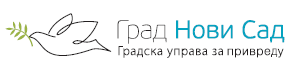 ПРИЈАВАЈАВНИ ПОЗИВ ЗА ДОДЕЛУ СРЕДСТАВА ЗА СУФИНАНСИРАЊЕ НАБАВКЕ ОПРЕМЕ ЗА ПРОИЗВОДЊУ ВИНА И НАБАВКЕ ОПРЕМЕ ЗА ДЕГУСТАЦИОНЕ САЛЕ НА ТЕРИТОРИЈИ ГРАДА НОВОГ САДА У 2022. ГОДИНИОПШТИ ПОДАЦИ О ПОДНОСИОЦУ ПРОГРАМАПОДАЦИ О ОБЈЕКТУ ЗА ПРОИЗВОДЊУ ВИНА И ДЕГУСТАЦИОНЕ САЛЕНАМЕНА СРЕДСТАВАПОСЛОВНИ ПЛАН-ОПИС ИНВЕСТИЦИЈЕ5. ИЗЈАВАСвојим потписом под пуном материјалном и кривичном одговорношћу, изјављујем:-  да су све информације и сви подаци наведени у oбрасцу Пријаве истинити и тачни;- да не постоје неиспуњене уговорне обавезе према Граду Новом Саду и Градској управи за привреду;- да нисам користо средства града Новог Сада у претходној години за исту врсту инвестиције;- да за инвестицију за коју подносим пријаву не користим подстицаје по некој другој мери ( подстицаји, субвенције) на различитим нивоима власти;	- да ће додељена средства бити наменски утрошена; - да добављач и подносилац пријаве не представљају повезана лица, при чему се повезаним лицима сматрају: носилац и чланови породичног пољопривредног газдинства, супружници, ванбрачни партнери, крвни сродници у побочној линији закључно са трећим степеном сродства, усвојилац и усвојеник, лица између којих је извршен пренос управљачких права и лица која су повезана у смислу закона којим се уређује порез на добит правних лица;Својим потписом, такође, дајем сагласност за коришћење датих података током процеса провере, плаћања и трајања утврђених обавеза.Датум:    			                                                                 Подносилац пријаве6 . ИЗЈАВАКао добављач у складу са овим правилником својим потписом под пуном законском, материјалном и кривичном одговорношћу изјављујем:- да могу извршити испоруку предметне инвестиције из предрачуна број 	    		 од 			 , у року од 30 дана потписивања Уговора.- да са Подносиоцем пријаве 				 из 				 нисам у својству повезаног лица.Место и датум: 			                                                       									Потпис овлашћеног лицаИМЕ И ПРЕЗИМЕБРОЈ ПОЉОПРИВРЕДНОГ ГАЗДИНСТВАНАЗИВ ПРИВРЕДНОГ СУБЈЕКТАМБ ПРИВРЕДНОГ СУБЈЕКТАПИББР. РЕШЕЊА ИЗ ВИНАРСКОГ РЕГИСТРАЈМБГОПШТИНА И МЕСТОАДРЕСАКОНТАКТ ТЕЛЕФОНе-mail:Власништво поседа-пољопривредно земљиште у употреби (Уписати површину у ha)У власништвуhaВласништво поседа-пољопривредно земљиште у употреби (Уписати површину у ha)У закупуhaГрадНасељено местоАдресаВрста објекта (заљокружити)Објекат за производњу винаДегустациона салаВрста вина која се производиВрста подстицајаНазив опремеИзнос инвестиције (без ПДВа)Набавка опреме за производњу вина Набавка опреме за производњу вина Набавка опреме за производњу вина Набавка опреме за производњу вина Набавка опреме за производњу вина Набавка опреме за производњу вина Набавка опреме за производњу вина Набавка опреме за дегустационе салеНабавка опреме за дегустационе салеНабавка опреме за дегустационе салеНабавка опреме за дегустационе салеНабавка опреме за дегустационе салеНабавка опреме за дегустационе салеУкупна вредност инвестиције (без ПДВа):Укупна вредност инвестиције (без ПДВа):ПОСЛОВНИ ПЛАН СА ОСВРТОМ НА ЕКОНОМСКУ ОДРЖИВОСТ ПРОЈЕКТА